ΣΥΛΛΟΓΟΣ ΕΚΠΑΙΔΕΥΤΙΚΩΝ Π. Ε.                    Μαρούσι  23 – 10 – 2020                                                                                                                     ΑΜΑΡΟΥΣΙΟΥ                                                   Αρ. Πρ.: 283Ταχ. Δ/νση: Μαραθωνοδρόμου 54                                            Τ. Κ. 15124 Μαρούσι                                                  Τηλ.: 210 8020788                                                                                          Πληροφ.: Φ. Καββαδία (6932628101)     Email:syll2grafeio@gmail.com                                               Δικτυακός τόπος: http//: www.syllogosekpaideutikonpeamarousisou.gr                                                                                                                                                         ΠΡΟΣ                                                                   ΤΑ ΜΕΛΗ ΤΟΥ ΣΥΛΛΟΓΟΥ                                                                       Κοινοποίηση: ΥΠΑΙΘ, Δ/νση Π. Ε. Β΄ Αθήνας, Δ.Ο.Ε., Συλλόγους Εκπ/κών Π. Ε.  ΔΕΛΤΙΟ ΤΥΠΟΥ (Κατατέθηκαν από τα μέλη των Δ. Σ. των Συλλόγων Εκπ/κών Π. Ε. της Β΄ Δ/νσης Π. Ε. Αθήνας οι αιτήσεις απόσυρσης των υποψηφίων από τις εκλογές – παρωδία για τα υπηρεσιακά συμβούλια στις 7 – 11 – 2020 την Τετάρτη 21 – 10 – 2020 στην έδρα της Δ/νσης Π. Ε. Β΄ Αθήνας) Κατατέθηκαν την Τετάρτη 21 Οκτωβρίου 2020, στην έδρα της Δ/νσης Π. Ε. Β΄ Αθήνας, στο πλαίσιο υλοποίησης της απόφασης του Δ.Σ. της Δ.Ο.Ε. της 16ης             Οκτωβρίου 2020, οι δηλώσεις απόσυρσης των ψηφοδελτίων όλων των συνδυασμών (Α.Σ.Ε./Π.Α.Μ.Ε. – ΔΑΚΕ – ΔΗ.ΣΥ. – ΔΙΕΞΟΔΟΣ Η ΑΓΩΝΙΣΤΙΚΗ ΣΥΣΠΕΙΡΩΣΗ)  που είχαν υποβάλει αιτήσεις υποψηφιότητας για τις αρχαιρεσίες ανάδειξης αιρετών εκπροσώπων των εκπαιδευτικών στο υπηρεσιακό συμβούλιο Π.Υ.Σ.Π.Ε. Β΄ Αθήνας.  Με ανάλογο τρόπο κινήθηκαν και κινούνται και οι Σύλλογοι Εκπαιδευτικών Π. Ε. σε όλη τη χώρα, αποσύροντας τα ψηφοδέλτια των εκλογών των κατά τόπους Π.Υ.Σ.Π.Ε. αλλά και το Δ. Σ. της Δ.Ο.Ε. με ενέργειες του οποίου αποσύρθηκαν όλες οι υποψηφιότητες όλων των παρατάξεων από τις εκλογές για τα Α.Π.Υ.Σ.Π.Ε. και το Κ.Υ.Σ.Π.Ε. την Πέμπτη 22 – 10 – 2020.  Η κίνηση αυτή αποτελεί απάντηση στην αδιάλλακτη και αδιέξοδη τακτική της Υπουργού Παιδείας και της κυβέρνησης της Ν.Δ. με τις οποίες  παραμένουν αμετακίνητες στις αντιδημοκρατικές τους μεθοδεύσεις, για επιβολή της ηλεκτρονικής ψηφοφορίας στις εκλογές για την ανάδειξη αιρετών εκπροσώπων των εκπαιδευτικών στα Υπηρεσιακά Συμβούλια το Σάββατο 7 Νοεμβρίου 2020. Το Δ.Σ. του Συλλόγου Εκπ/κών Π. Ε. Αμαρουσίου με αυτή την ενέργεια δηλώνει ότι δεν θα συναινέσει στην προσπάθεια της Κυβέρνησης και του Υπουργείου Παιδείας να παρέμβουν στο συνδικαλιστικό κίνημα. Απαντάμε ενωτικά και αποφασιστικά προασπίζοντας τα συνδικαλιστικά δικαιώματα και τις συλλογικές διαδικασίες.Μετά τη μαζική απόσυρση όλων των υποψηφιοτήτων από τις εκλογές των Υπηρεσιακών Συμβουλίων το Υπουργείο Παιδείας δεν μπορεί να προχωρήσει στην εκλογική διαδικασία της 7ης Νοεμβρίου. Ακόμα όμως και να τολμήσει να αποπειραθεί την πραγματοποίησή τους, καλούμε όλες/όλους τις/τους εκπαιδευτικούς να απέχουν από την ηλεκτρονική ψευδο-ψηφοφορία.Απαιτούμε το Υπουργείο Παιδείας να προχωρήσει σε διενέργεια των εκλογών ανάδειξης των αιρετών  όταν θα υπάρξουν οι ευμενείς υγειονομικές συνθήκες που θα καταστήσουν τη διενέργειά τους ασφαλή, με τη δια ζώσης παρουσία των συναδέλφων και όχι με ηλεκτρονικό τρόπο, σε εργάσιμη ημέρα με άδεια και έως τότε να παρατείνουν τη θητεία των νυν αιρετών. Ταυτόχρονα, να καταργηθεί η τροπολογία του Π.Δ. 1/2003 που ψηφίστηκε με το νόμο 4728/20 και της εφαρμοστικής Υ.Α. (Φ.350/52/139940) όπου ορίζεται η διεξαγωγή των εκλογών για την ανάδειξη αιρετών στα Υπηρεσιακά Συμβούλια με ηλεκτρονική ψηφοφορία.Δεν θα συναινέσουμε στον ευτελισμό του θεσμού του αιρετού και τη λειτουργία των υπηρεσιακών συμβουλίων χωρίς καμία παρέμβαση του κινήματος και έκφραση των διεκδικήσεων των εργαζομένων.Η προσπάθεια να αλλοιωθεί ο χαρακτήρας και η λειτουργία του συνδικαλιστικού κινήματος θα πέσει στο κενό.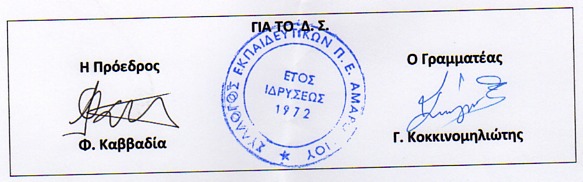 